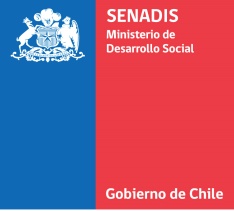 FORMULARIO PRESENTACIÓN CANDIDATO CONSEJO CONSULTIVO DE LA DISCAPACIDAD*El uso de correo electrónico, es obligatorio, ya que será el principal medio de comunicación, entre los postulantes y SENADIS, para efectos del proceso eleccionario. Identificación de la OrganizaciónIdentificación de la OrganizaciónIdentificación de la OrganizaciónIdentificación de la Organización Nombre de Organización / Razón Social: Nombre de Organización / Razón Social: Nombre de Organización / Razón Social: Nombre de Organización / Razón Social: Dirección: Dirección: Dirección: Dirección: RUT: RUT: RUT: RUT:Personalidad Jurídica: Personalidad Jurídica: Personalidad Jurídica: Personalidad Jurídica: Identificación del o la representante legalIdentificación del o la representante legalIdentificación del o la representante legalIdentificación del o la representante legalNombres y Apellidos:Nombres y Apellidos:RUN:RUN:Dirección:Dirección:Correo Electrónico*:Correo Electrónico*:Teléfono 1:Teléfono 1:Teléfono 2:Teléfono 2:Identificación de la candidata o candidatoIdentificación de la candidata o candidatoIdentificación de la candidata o candidatoIdentificación de la candidata o candidatoNombres y apellidos:Nombres y apellidos:RUN:RUN:Dirección:Dirección:Correo Electrónico*:Correo Electrónico*:Teléfono 1:Teléfono 1:Teléfono 2:Teléfono 2:Categoría a Postular (marque sólo una opción):Categoría a Postular (marque sólo una opción):Categoría a Postular (marque sólo una opción):Categoría a Postular (marque sólo una opción):Organizaciones de Personas con Discapacidad VisualOrganizaciones de Personas con Discapacidad IntelectualOrganizaciones de Personas con Discapacidad Psíquica Instituciones privadas sin fines de lucro constituidas para atender a personas con discapacidad